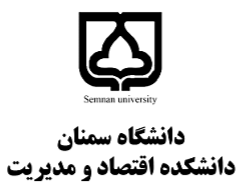 سوال1: تفکیک بین عقود قرض‌الحسنه، مشارکتی و مبادلاتی در نظام بانکداری بدون ربا بر چه اساسی شکل گرفته است؟ (1 نمره)سوال2: از حیث تجهیز منابع، انواع سپرده‌های بانکی را نام برده و ویژگی‌ هر یک را تبیین نمایید؟ رابطه حقوقی میان سپرده‌گذار و بانک در هر یک از این سپرده‌ها بر چه اساسی است (3نمره)؟سوال3: ضوابط عمومی پذیرش و صحت قراردادهاي بازار پول و سرمایه از منظر اقتصاد اسلامی کدام است؟ هر یک را مختصرا توضیح داده و در مورد چرایی آن استدلال کنید (3 نمره)سوال4: چنانچه شرکتی بخواهد از صکوک اجاره برای تامین نقدینگی مورد نیاز خود استفاده نماید، می‌بایست چه مراحلی را طی کند (مدل عملیاتی و توضیحات لازم را بیان کنید)؟ در مورد جنبه فقهی این مدل استدلال نمایید (3نمره)؟سوال5: ضمن تعریف وقف و بیان کاربرد آن، مدل عملیاتی صکوک وقف را ترسیم نموده و مراحل آن را به ترتیب توضیح دهید. با توجه به اینکه وقف پول جایز نمی‌باشد، راهبرد عملیاتی برای رفع این مشکل در صکوک وقف چگونه ارائه شده است (3نمره)؟سوال6: کاربرد قرارداد استصناع و مدل عملیاتی صکوک استصناع مبتنی بر استصناع موازی را شرح دهید (3نمره).سوال 7: ضمن تشریح سازوکار وام سلف، در مورد ماهیت فقهی آن و کاربرد اقتصادی آن توضیح دهید(3نمره)سوال8: فرق وام‌های مشارکت مدنی و حقوقی در بانکداری بدون ربا چیست (1نمره)؟لطفا در انتهای برگه شرحی از فعالیت‌های پژوهشی در خود طول ترم ارائه نمایید. 